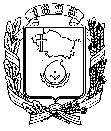 АДМИНИСТРАЦИЯ ГОРОДА НЕВИННОМЫССКАСТАВРОПОЛЬСКОГО КРАЯПОСТАНОВЛЕНИЕ25.12.2017                                                                                                     № 2848НевинномысскО внесении изменений в Порядок отбора специализированной службы по вопросам похоронного дела на территории города Невинномысска, утвержденный постановлением администрации города Невинномысска от 07 декабря 2012 г. № 3582	Постановляю:1.Утвердить прилагаемые изменения, которые вносятся в Порядок отбора специализированной службы по вопросам похоронного дела на территории города Невинномысска.2. Настоящее постановление разместить на официальном сайте администрации города Невинномысска в информационно-телекоммуникационной сети «Интернет».	3. Контроль за выполнением настоящего постановления возложить на заместителя главы администрации города, руководителя управления жилищно-коммунального хозяйства администрации города Невинномысска   Колюбаева Е.Н.Глава города НевинномысскаСтавропольского края                                                                    М.А. Миненков   Приложение         к постановлению администрации  города Невинномысска25.12.2017 № 2848ИЗМЕНЕНИЯ,которые вносятся в Порядок отбора специализированной службы по вопросам похоронного дела на территории города Невинномысска1. Пункт 1 после слов «№ 1025,» дополнить словами «постановлением Правительства Ставропольского края от 06.10.2017 № 398-п «Об утверждении порядка предоставления за счет средств бюджета Ставропольского края субсидий на возмещение расходов по гарантированному перечню услуг по погребению,».2. Пункт 5 изложить в следующей редакции: «5. Участником конкурса может быть юридическое лицо (за исключением государственного (муниципального) учреждения), индивидуальный предприниматель, а также физическое лицо».3. В пункте 7 слова «http://www.nevinsk.ru/» заменить словами «http://www.nevadm.ru/».4. В пункте 2.1.2. приложения 1 к Порядку отбора специализированной службы по вопросам похоронного дела на территории города Невинномысска после слов «№ 1025,» дополнить словами «постановлением Правительства Ставропольского края от 06.10.2017 № 398-п «Об утверждении порядка предоставления за счет средств бюджета Ставропольского края субсидий на возмещение расходов по гарантированному перечню услуг по погребению,».Первый заместитель главы администрациигорода Невинномысска							        В.Э. Соколюк